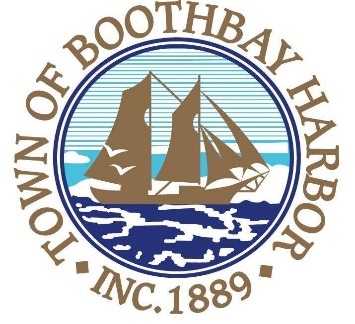                 TOWN OF BOOTHBAY HARBORSELECTMEN’S MEETING AGENDAMonday, June 22, 2020  Boothbay Harbor Town Office, 11 Howard Street                  7:00 p.m.Due to limited space in the meeting room to meet COVI9-19 guidelines for safety, we are also providing a Zoom meeting id and number to call for audio purposes:  MEETING ID: 876 0085 1861 TELEPHONE NUMBER: 1-929-205-6099CALL TO ORDER:Pledge of AllegianceIntroduction of Town Manager & Board of SelectmenTown Manager Announcement(s) Town Department ReportsSelectmen ReportsFinancials Minutes Approval – June 8, 2020LicensesLiquor License, Malt, Spirituous & Vinous, Boothbay Harbor Yacht Club, 156 Western Avenue, renewal Liquor License, Malt, Footbridge Brewery LLC, 25 Granary Way, new (Extension of Premises)Victualer license, Harbor-Tech Solutions, 185 Townsend Avenue, Class E, newVictualer license, Shannon’s Unshelled, 23 Granary Way, Class D, newNew BusinessElection of Select Board Chair and Vice ChairEMA Director appointment Watershed Conversation Group discussion Old BusinessPublic ForumWarrantsExecutive SessionExecutive Session under MRSA Title 1, Chapter 13, § 405 6 (A), Personnel MattersExecutive Session under MRSA Title 1, Chapter 13, § 405 6 (C), Discussion of Real Property Motion to Adjourn